Załącznik nr 1. Formularz ofertowy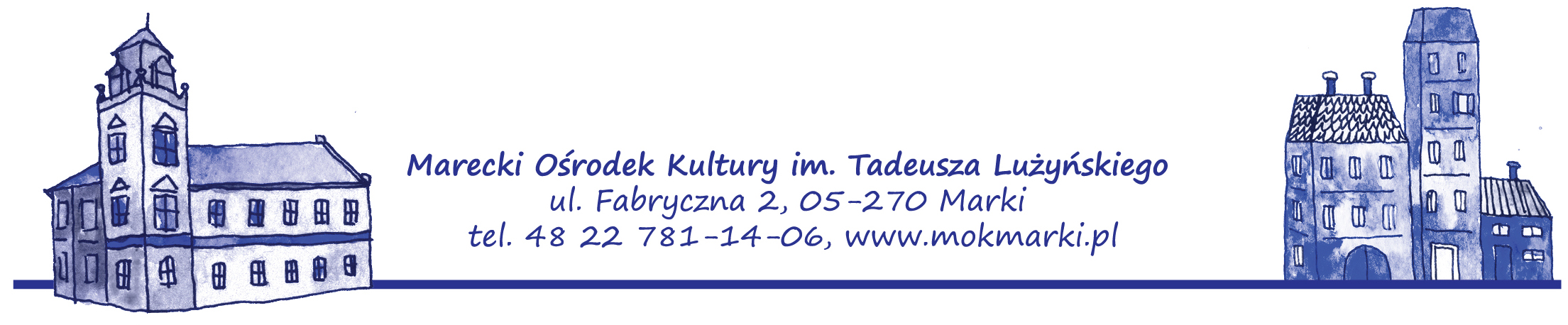                                                                                                             	           ..……………………………									           (miejscowość, data)…………………………………..     (pieczęć oferenta) 								Zamawiający:Marecki Ośrodek Kultury im. Tadeusza Lużyńskiegoul. Fabryczna 205 – 270 MarkiOFERTANa zapytanie ofertowe dotyczące zamówienia na wykonanie przyłącza kanalizacji sanitarnej wg projektuDane dotyczące oferenta:Nazwa …………………………………………………………………………………………………………………………………..Siedziba ……………………………………………..…………………………………………………………………………………Nr telefonu ……………………………………………………………………………………………………………………………NIP ……………………………………………………………………………….……………………………………………………...Oferujemy realizację zamówienia na wykonanie przyłącza kanalizacji sanitarnej dla Mareckiego Ośrodka Kultury zgodnie z Zapytaniem Ofertowym NR 1/05/2019. za łączną kwotę:Netto: ………………….... (słownie: ……………………………………..…………………………………………………….)Brutto: ……………..….… (słownie: ………………………………………………..………………………………………….)w tym podatek VAT w wysokości: ………..………. % tj. ………………………………………….……………… zł. Oświadczam, że oferowana cena za całość zamówienia zawiera wszystkie koszty związane z jej realizacją. Oświadczam, że zapoznałem/łam się z treścią zapytania i nie wnoszę do niej zastrzeżeń. Oświadczam, że posiadam niezbędną wiedzę i doświadczenie oraz dysponujemy potencjałem technicznym i osobami zdolnymi do wykonania zamówienia.Oświadczam, że posiadam niezbędne uprawnienia do wykonania zamówienia.L.p.DZIAŁANIECENA NETTOCENA BRUTTO1Przyłącze PVC 160 – 42,5 mb2Studnia rewizyjna – 3 szt.3Likwidacja szamb – 4 szt.4Demontaż i odtworzenie kostki brukowej5Obsługa geodezyjna oraz dziennik robót z dokumentacją powykonawczą